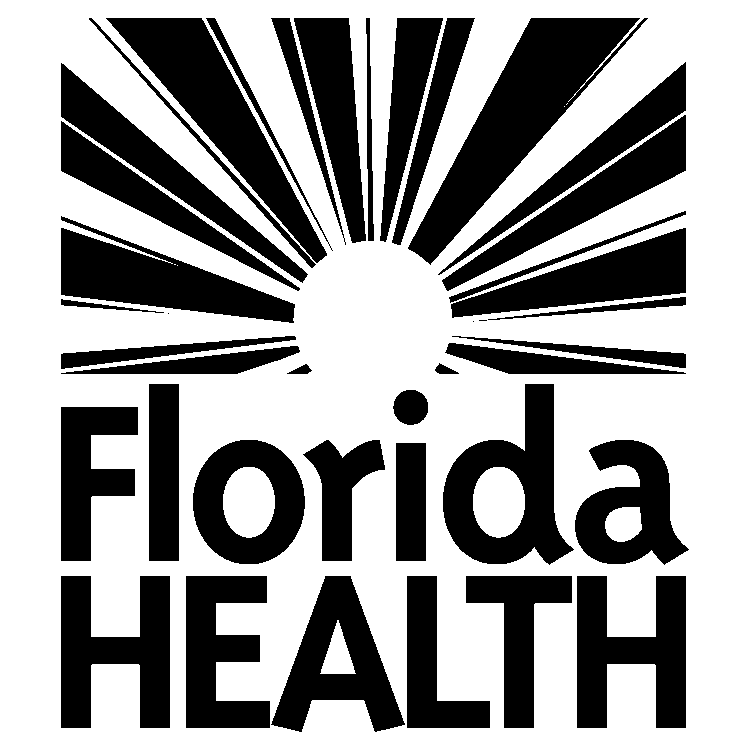 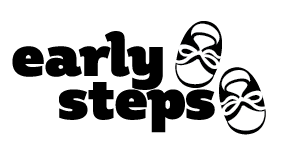 Request for Transfer of Assistive TechnologyDate:      Child’s Name:      The individual requesting the transfer of assistive technology for the child listed above must complete the following information.Name:      				    Phone:      Relationship to child:      I request the transfer of the following assistive technology:   (Be as specific as possible.  Use additional sheets if necessary.)Item name:      			 Brand name:      Model or serial number:      This assistive technology will be transferred from: Early Steps Region:      This assistive technology will be transferred to:School/agency/person:       		District/County      Address:      Phone:      Parent/Caregiver signature: __________________________________________Agency receipt /date: _______________________Agency Signature: We acknowledge receipt of the written request.(Mt be signed and 1 copy returned to parent/caregiver within 10 working days)Agency Certification of Assistive Technology Transfer DecisionThe Early Steps of the       Region approves (complete section 1 only) denies (complete section 2 only) the attached assistive technology (AT) transfer request  Agency Signature ________________________    Date __________________